Муниципальное бюджетное дошкольное образовательное учреждение«Детский сад № 27» г. Сыктывкара«Челядьőс 27 №-а видзанiн» школаőдз велőдан Сыктывкарса муниципальнőй сьőмкуд учреждениеПРОЕКТ«Расти добрым – малыш!»для детей II группы раннего возрастаРазработчик:воспитатель:Лизунова Н.К.г. Сыктывкар 2023 г.СодержаниеПаспорт проекта .…………………………………………..……………… 3Аннотация…………………………………………………………… 4Актуальность .………………………………………………………. 4Цель и задачи проекта …..…………………………………………. 4Этапы реализации проекта ………….…………………………….. 6План мероприятий по реализации проекта ....……………………. 6Список используемой литературы ………………………………... 10Приложение Паспорт проектаДоброта должна стать таким же обычнымсостоянием человека, как мышление.Она должна войти в привычку.В. А. СухомлинскийАннотация: проект «Расти добрым - малыш!» направлен на формирование предпосылок нравственного воспитания детей раннего возраста через произведения художественной литературы. Участниками проекта являются дети, воспитатели, музыкальный руководитель, помощник воспитателя, родители (законные представители). Актуальность: Вопросы нравственного воспитания детей дошкольного возраста в современных условиях являются одной из актуальных проблем и рассматриваются отечественной педагогикой как приоритетное направление исследований по формированию личности дошкольника. Они воспитывают у него осознанное отношение к окружающей действительности с соблюдением норм морали, поскольку они лежат в основе его поступков, действий каждого ребенка, формируют в раннем возрасте его личность, характер, а также систему жизненных ценностей.Дошкольный возраст считается периодом активного познания окружающего мира, человеческих отношений и формирования основ личности будущего гражданина. Поэтому актуальность нравственного воспитания (доброты, сочувствия, милосердия, чувства долга, чести, достоинства и т.п.) должны стать внутренними стимулами развития формирующейся личности еще в дошкольном возрасте. Это возможно осуществить специальными средствами организованного нравственно-этического воспитания и образования, органически вплетенного в деятельность дошкольников. И одним из основных средств формирования нравственных качеств у дошкольников является художественная литература, поскольку она формирует нравственные чувства и оценки, нормы поведения, воспитывает эстетическое восприятие и эстетические чувства у детей дошкольного возраста.Проблема: Одной из причин является пассивность и неосведомленность родителей в вопросах нравственного воспитания детей. А ведь участие родителей в развитии ребенка играет колоссальную роль. Помочь родителям осознать ценность чтения детям книг как средства образования и нравственного воспитания дошкольников.Цель: Формирование предпосылок нравственного воспитания детей раннего возраста через произведения художественной литературы.   Задачи:
•Образовательные: - способствовать накоплению опыта доброжелательных взаимоотношений со сверстниками, окружающими.- формировать представление о добре, как важном нравственном качестве человека, через поступки героев литературных произведений.- • Развивающие:- развивать речевую активность детей, обогащать словарный запас.
 •Воспитательные: - воспитывать эмоциональную отзывчивость (обращать внимание детей на ребёнка, проявившего заботу о товарище, поощрять умение пожалеть, посочувствовать).- воспитывать внимательное отношение и любовь к родителям и близким людям.- воспитывать элементарное умение вежливого обращения: здороваться, прощаться, обращаться с просьбой, употребляя слова «спасибо» и «пожалуйста».Родители:           - обогатить знания родителей по вопросу нравственного воспитания детей через ознакомление с произведениями художественной литературы.- привлечь к участию в реализации проекта- формирование активной педагогической позиции родителей;Педагоги: -повысить интерес педагогов к данной проблеме.Тип проекта.
Познавательный.
Продолжительность проекта: долгосрочный (октябрь 2023 г. – май 2024 г.)Интеграция образовательных областей: «Познавательное развитие», «Социально – коммуникативное развитие», «Речевое развитие», «Физическое развитие», «Художественно – эстетическое развитие»Участники проекта: дети II группы раннего возраста, воспитатели, помощник воспитателя, музыкальный руководитель, родители (законные представители).Ресурс: методическая и художественная литература, интернет-ресурсы, наглядные пособия.Продукт проекта: обогащение развивающей среды группы: изготовление совместно с родителями (законными представителями) книжек малышек по РНС, пополнение библиотеки книгами по разделу «Сказки».Ожидаемые результаты: 
- у детей появится позитивное отношение к окружающему миру, миру животных, людям и самому себе, друг к другу;  - в процессе ознакомления с произведениями художественной литературы активизируется словарь.- родители примут активное участие в проектной деятельности.- у детей сформируется представление о доброте, как важном нравственном качестве человека, через поступки героев литературных произведений;- у детей повысится интерес к чтению художественной литературы;- разовьются творческие способности, через ознакомление с произведениями художественной литературы;- умение бережно относится к книге и доброе и уважительное отношение к сверстникам и взрослым людям.- вовлечение родителей в работу по нравственному воспитанию через ознакомление с произведениями художественной литературы.Этапы реализации проекта:1 этап– подготовительный:1. Определение целей и задач проекта.2.Составление плана работы, разработка содержания проекта.3. Подбор методической литературы и наглядно дидактического материала, игр, пособий для реализации проекта.4.Ознакомление родителей с проектом.2этап– реализация проекта – основной:1.проводимые мероприятия3 этап – заключительный:1.ожидаемые результаты2. продукт проектаПланирование и организация деятельностиРабота с родителями: (приложение 1)- Ознакомление с планом проекта;- Анкета для родителей «Роль русской народной сказки в воспитании ребенка»;- Папка «Нравственное воспитание детей раннего возраста»;- Папка «Как правильно читать ребёнку сказку»;- Буклет «Развитие мелкой моторики у детей 2-3 года»;- Папка «Нравственное воспитание посредством сказки»;-  Консультация для родителей «Роль чтения сказок в жизни ребенка»; - Чтение родителями русских народных сказок, потешек, предложенных воспитателем;- Выставка книжек – самоделок «Моя любимая сказка».Работа с педагогами: (приложение 2)- консультация «Нравственное воспитание детей раннего возраста»;- консультация «Нравственное воспитание посредством сказки»;Продукт проекта: обогащение развивающей среды группы: изготовление совместно с родителями (законными представителями) книжек малышек по РНС, пополнение библиотеки книгами по разделу «Сказки».Заключение: Проектная деятельность очень эффективна в работе с детьми раннего возраста. Здесь участвуют не только воспитанники, но и родители, что способствует их сближению. В результате проведённого проекта увеличилась доля детей с развитой речью, у детей повысился интерес к рассказыванию сказок, потешек; они стали более эмоциональными. Во время проведения проекта дети познакомились с русскими народными сказками, потешками. Повысился уровень нравственных качеств. Родители стали больше времени уделять чтению с детьми дома и проявлять больший интерес к жизни ребенка в детском саду. В группе созданы необходимые условия для приобщения детей к произведениям художественной литературы.Литература:О.В.Дыбина.  Ознакомление с предметным и социальным окружением. Младшая группа. –М., Мозаика-Синтез, 2015.Т.С.Комарова. Художественное творчество.- М., Мозаика-Синтез, 2014.Э.Я.Степаненкова. Сборник подвижных игр для детей 2-7 лет. – М., Мозаика-Синтез-2012.Павлова Л. Н. Организация жизни и культура воспитания детей в группах раннего возраста: практическое пособие / Л. Н. Павлова – М.: Айрис – пресс, .Ривина Е. К. Знакомим дошкольника с семьей и родословной (2-7 лет). – М: «Мозаика – Синтез», 2008.Энциклопедия для самых маленьких: Научно – популярное издание для детей. – М.: ЗАО «Росмэн – Пресс», 2007.Гербова В. В. Приобщение детей к художественной литературе (2-7 лет). – М: «Мозаика – Синтез», 2008.Борисенко М. Г., Лукина Н. А. Конспекты комплексных занятий по сказкам с детьми 2-3 лет. – С – Пб. «Паритет», 2008.Смирнова О.Д. Метод проектирования в детском саду. Образовательная область «Чтение художественной литературы». – М.: Издательство «Скрипторий 2003», 2011.Гербова В.В. Развитие речи в детском саду: Вторая группа раннего возраста. – М.: МОЗАИКА – СИНТЕЗ, 2015.Янушко Е. А. Лепка с детьми раннего возраста (1-3). Методическое Пособие для воспитателей и родителей. М: «Мозаика – Синтез». 2009.Янушко Е. А. Рисование с детьми раннего возраста (1-3). Методическое пособие для воспитателей и родителей. – М.: «Мозаика – Синтез», 2007. Куцакова Л. В. Конструирование и ручной труд в детском саду (2-7 лет). - М: «Мозаика – Синтез», 2008.ПРИЛОЖЕНИЕ 1Анкета для родителей «Роль русской народной сказки в воспитании ребенка»Уважаемые родители! Просим Вас ответить на вопросы анкеты.1. Кто в вашей семье занимается воспитанием детей?мамапападедушка, бабушканянякто-то еще (укажите кто)2. Сколько времени вы проводите со своими детьми?-2 часа в день- 4 часа в день- полднявесь день3. Читали вам в детстве сказки?данеточень малоне помню1. Читаете ли Вы своим детям сказки?данетиногда2. С какого возраста на Ваш взгляд нужно читать детям сказки?с трех месяцевс одного годас трех летВаш вариант3. В какой форме чаще всего вы излагаете сказки ребенку?чтениерассказрассказ выдуманной сказкитеатрализация7. Обсуждаете ли Вы сюжет, героев сказки с ребенком после ее изложения?всегдаиногданикогда8. Чему Ваш ребенок отдает предпочтение?телевидениюкомпьютерным играмсказкаммультфильмамчему-то другому9. Способствует ли русская народная сказка нравственному развитию ребенка?- да- нет- не знаю10. Какие функции на Ваш взгляд выполняет сказка при воспитании ребенка?- развлекательную- развивающую11. Какие способности можно развивать у ребенка с помощью русской народной сказки?- интеллект- речь- творческие способности- что-либо другое12. Знакомы ли вы с инновационными методами воспитания сказкой?- да- нет- хотели бы познакомиться13. Практикуете ли вы дома театрализацию русских народных сказок?- да- нет- иногда14. Играете ли вы со своим ребенком в игры, где задействованы герои русских народных сказок?- да- нет- иногда15. Как охотно вы купили бы билет в кукольный театр на постановку по мотивам русской народной сказки?- с удовольствием- неохотно- -не купили бы16. Каким героям сказок чаще всего подражает ваш ребенок?- положительным- отрицательным- вообще не подражает.Папка «Нравственное воспитаниедетей раннего возраста» Раннее детство – это очень благоприятный период для развития, формирования и воспитания в целом. Психика детей этого возраста очень пластична, поэтому из них можно «вылепить» что угодно, главное знать на какие точки воздействовать. Нравственное воспитание детей начинается даже не с раннего возраста (от года до трёх), а с самого младенчества. Можно сказать, что дети впитывают патриотизм с колыбельными песнями, которые исполняет его мама, с прибаутками, пестушками, потешками. Тогда можно сказать, что нравственное воспитание начинается с русского устного народного творчества. В младенчестве нравственное воспитание осуществляется через любовь и заботу близких людей, через положительные взаимоотношения между мамой и папой, через русский фольклор.В раннем детстве дети уже более развиты, способны понимать многие вещи, поэтому и воспитательные средства будут усложняться. К раннему возрасту относится период от 1 года до 3 лет, поэтому ведущая доля воспитания ложится на семью. Содержание нравственного воспитания в раннем возрасте включает в себя: знакомство с семьёй, её традициями; если ребёнок уже пошёл в детский сад, то знакомство с детским садом; знакомство с улицей, на которой проживает ребёнок.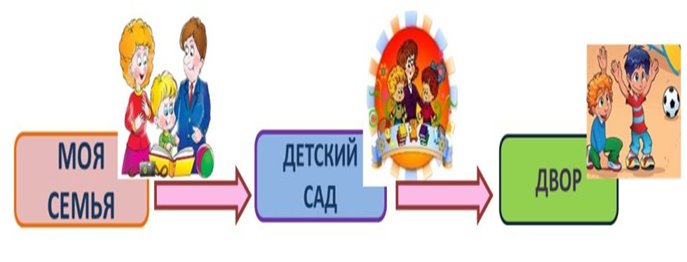 Нравственное воспитание детей раннего возраста начинается с близкого окружения ребёнка. И формирование отношений в своей семье можно считать первым этапом воспитания патриотизма. Средствами воспитания на этом этапе будут выступать, во-первых, совместная деятельность в семейном кругу. Например, настольные игры вечером или организация хозяйственно-бытового труда (распределить обязанности по дому и выделить малышу какую-нибудь функцию, например, поливать цветы или протирать пыль), помощь маме на кухне, хотя бы мелкое поручение.Во-вторых, семейный досуг. Следует уделять своему малышу больше времени. Очень важно, чтобы в проведении досуга принимали участие все члены семьи. В современных условиях можно легко придумать, как интересно провести выходной день всем вместе. Важно, не только провести досуг, но и подвести его итоги, побеседовать, о том, что запомнилось больше всего, что понравилось, что не понравилось. Стараться по возможности везде брать ребёнка с собой.В-третьих, оформление семейного фотоальбома. В этом возрасте пока можно просто просматривать фотографии. Очень хорошо просматривать старые фотографии. Маленьким детям всегда интересно как выглядели мама с папой в детстве, а детские фотографии дедушки и бабушки вообще вызывают восторг. Можно рассказать крохе о своём детстве, что вы больше всего любили, во что играли, как проводили время и т.д.В-четвёртых, семейные традиции. Необходимо обдумать, какие в вашей семье традиции. Если не получилось, стоит придумать себе традиции и придерживаться их. Традиции могут быть разными, например, ежедневная – совместный семейный ужин (но не всегда получается), поэтому легче завести традиции ежегодные или ежемесячные, например, поездка за город или в какое-нибудь интересное место (зоопарк, парк птиц, луна-парк, батутный центр и т.д.).  Так же это может быть еженедельный игровой вечер с мамой и папой, или вечер творчества, кому что ближе. Для самых маленьких такие традиции вполне приемлемы, по мере взросления ребёнка семейные традиции тоже будут усложняться.В-пятых, чтение ребёнку рассказов и сказок, в которых отражены семейные отношения.В-шестых, изготовление подарков своими руками на праздники (День рождения, Новый год, 23 февраля, 8 марта). Это формирует внимательное и заботливое отношение к близким людям, развивает эмоциональную сферу малыша, создаёт мотивы поведения, заданного обществом.Вторым этапом нравственного воспитания ребёнка раннего возраста можно считать поступление его в детский сад и, соответственно, формирование положительного отношения к этому дошкольному учреждению. Здесь основная нагрузка по нравственному воспитанию ложится на сотрудников детского сада. Одним из главных средств воспитания будут экскурсии по детскому саду, на которых детей знакомят с группой, показывают уголки группы, игрушки, рассказывают истории про игрушки группы, обязательно делая акцент, что их нужно беречь. Затем организуется экскурсия на кухню, где дети знакомятся с поваром, видят, где для них готовят еду, как всё там устроено. Затем знакомятся с медицинским кабинетом, музыкальным и спортивным залом. Ежедневно можно обходить детский сад вокруг, наблюдая за происходящим на соседних участках. Обязательно посещение огорода. Естественно, всё это организуется после того, как большая часть детей прошли адаптацию к детскому саду. Но и родители не должны полностью всё перекладывать на педагогов. Ежедневно нужно проводить беседы о жизни в детском саду, интересоваться, что происходило, чем занимались и т.д.Следующим средством приобщения ребёнка к детскому саду и нравственного воспитания в рамках детского сада будет организация и проведение праздников. Очень хорошо, если в детском саду часто проводятся фольклорные праздники и вечера развлечений, на которых уже с раннего детства происходит знакомство с традициями народа.Ещё одно средство нравственного воспитания подходит как для семейного воспитания, так и воспитания в детском саду – народные игры. Чаще это подвижные игры. Так же патриотизм воспитывается благодаря знакомству ребёнка с устным народным творчеством, рассматриванию картин и иллюстраций, организации трудовой деятельности, изготовлению поделок по нравственному воспитанию.Третьим этапом нравственного воспитания, который накладывается на два других, является формирование отношения к собственному двору, бережного отношения к оснащению двора, к игрушкам во дворе и т.д. Здесь хорошим средством воспитания будет являться организация трудовой деятельности. Например, с малышом можно полить цветочки на клумбе, поскрести листья осенью детскими граблями, сгрести песок в горку, повесить кормушки и подкармливать птиц зимой и т.д. Не надо забывать и про игры во дворе. Организатором таких игр будет являться взрослый или старшие дети. С детьми раннего возраста так же можно совершать прогулки по району, наблюдая явления, которые происходят вокруг и замечая изменения.Ни в коем случае не стоит забывать о самом важном средстве любого воспитания – собственный пример поведения. Не следует при ребёнке комментировать новости или ругать правительство, критиковать страну в целом. Дети впитывают всю информацию как губки, не фильтруя её. Поэтому, когда даёте какой-нибудь комментарий, обязательно необходимо задумываться над собственными словами. Кроме того, личным примером нужно показывать образец бережливости, заботы, уважения к старшим и т.д. Не стоит забывать, что всё поведение, которое заложено в вашем ребёнке – это скопированный ваш шаблон.Папка «Как правильно читать ребёнку сказку?»Правила, которые сделают чтение вслух привлекательным»1. Старайтесь сказку именно рассказывать, а не читать. Тогда вы вовремя сможете увидеть реакцию ребенка, и акцентировать его внимание на тех моментах, которые особенно важны вам на данный момент.2. Рассказывайте сказку с удовольствием, старайтесь не отвлекаться на посторонние дела. Ведь вы не просто знакомите малыша со сказкой – вы путешествуете вместе с ним по удивительному волшебному миру. Не оставляйте его там одного!3. Прежде чем рассказать сказку малышу, убедитесь, что она простая и сможет донести до него нужную идею. Важно, чтобы родители подбирали сказки по возрасту и развитию своих деток.4. Если малыш изо дня в день просит рассказать одну и ту же сказку – рассказывайте. Значит, у него есть проблема, которую эта сказка помогает решить. Дети жаждут повторных чтений, чтобы вновь и с большей силой пережить радостное волнение: их волнует и сюжет, и герои, и образные поэтические слова и выражения, и музыка речи.5. Будьте осторожны с подробностями и иллюстрациями! В сказках сюжет изложен очень лаконично именно для того, чтобы ребёнок не получил лишнюю информацию, которая может его испугать.6. Очень интересно поиграть в сказку, инсценировать её. В качестве персонажей можно использовать игрушки, фигурки. Сначала вы можете делать это самостоятельно, но очень скоро ребёнок охотно присоединится к вам.7. Если ваш малыш не хочет слушать, то не нужно его заставлять, так как это не принесёт никакой пользы. Взаимное чтение книг должно приносить максимум удовольствия, а не быть непосильной ношей.8. Не злоупотребляйте временем! Как правило, маленьким деткам в возрасте от года до трёх читают в среднем до десяти минут, в возрасте от трёх до пяти лет 15-20 минут подряд и т. д.9. Выбирая сказки для чтения, ориентируйтесь на предпочтения вашего ребёнка.10. Не выбирайте страшных сказок, будоражащих воображение.11. Рекомендуется чтение обоими родителями, что способствует становлению тесного душевного контакта ребёнка как с мамой, так и с папой.12. Читайте сказку медленно, выразительно, стараясь максимально передать эмоции действующих героев и обстановки.13. Помните: ребенок не может быть все время пассивным слушателем, поэтому во время чтения надо активизировать его внимание! Пусть он за вами повторяет слова, отвечает на вопросы, рассматривает иллюстрации. Дети это очень любят. Можно предложить ребёнку вместе рассказывать. Поздним вечером, когда за окном темно, хорошо читать сказку в затенённой комнате при свете настольной лампы. Полумрак настраивает на сказочный, фантастический лад. Читая сказки детям, обязательно следите за их реакцией. Ребенок всегда даст знать, понравилась ему сказка или нет. А если Вы хотите привить своему ребенку любовь к чтению начинайте читать детям сказки как можно раньше, учитывая его возраст, интересы и характер – и только в этом случае Вы станете настоящим проводником в удивительный мир чтения для своего ребенка.14. Показывайте ребёнку, что чтение вслух доставляет вам удовольствие. Не бубните, как бы отбывая давно надоевшую повинность. Ребёнок это почувствует и утратит интерес к чтению.15. Ребёнок должен знать, что книга — это не игрушка, не крыша для кукольного домика, и не повозка, которую можно возить по комнате. Приучайте детей аккуратно обращаться с ней. Рассматривать книгу желательно на столе, брать чистыми руками, осторожно перевёртывать страницы. После рассматривания уберите книгу на место.16. Играйте голосом: читайте то быстрее, то медленнее, то громко, то тихо — в зависимости от содержания текста. Читая детям сказки, старайтесь передать голосом характер персонажей, а также смешную или грустную ситуацию.17. Сокращайте текст, если он явно слишком длинный. В таком случае не надо читать всё до конца, ребёнок всё равно перестаёт воспринимать услышанное. Коротко перескажите окончание.18. Читайте сказки всегда, когда ребёнок хочет их слушать. Может быть, для родителей это и скучновато, но для него — нет.19. Позвольте ребёнку самому выбирать книги.20. Не отрывайте ребёнка от чтения или рассматривания книжки с картинками. Снова и снова привлекайте внимание детей к содержанию книги, картинок, каждый раз раскрывая что-то новое.Уважаемые родители! Не забывайте читать детям сказки, откройте для них этот удивительный, волшебный, сказочный мир! Читайте с детьми как можно больше, а главное поговорите, о чем прочитали!Папка «Нравственное воспитание посредством сказки» Развить в ребёнке личность мудрую, самостоятельную, творческую насильно нельзя, можно только содействовать ребёнку в выработке определённых качеств и идеалов.Как известно, ребёнок по-другому воспринимает окружающий мир. Он не сразу овладевает навыками и умениями взрослых, а лишь через общение перенимает не только умение ходить, разговаривать, обслуживать себя, но и умение вести себя в обществе.Ребёнок адаптируется в обществе, овладевает нормами жизни путём проб и ошибок. Так он познаёт окружающий мир, находя в нём своё место. Этот процесс происходит на протяжении всего периода детства.Главным помощником в этом процессе, конечно, является взрослый, так как он выступает в качестве образца поведения. Чем идеальнее образец, тем выше гарантия достигнуть успеха в воспитании. В разговорах о своих родителях дети часто говорят: «Мой папа самый сильный» или «Моя мама самая добрая и ласковая».Также средствами нравственного воспитания дошкольников является фольклор, устное народное творчество, сказки, изо, музыка, мультфильмы. Всё это можно объединить в группу художественных средств.На практике можно увидеть, какое сильное впечатление на ребёнка производит чтение сказок, рассматривание иллюстраций.Наиболее распространённый вид устного народного творчества — это сказки. Они понятны ребёнку своими наглядными образами и конкретными представлениями. Герои обрисованы чётко, представляя собой живые фигуры. Ясная, несложная характеристика положительных и отрицательных героев помогает детям разобраться в происходящих конфликтах, определить своё отношение к ним, дать правильную оценку их поведению. Это и помогает понять идею сказки, чему она учит своих слушателей.Сказка не даёт прямых наставлений («Слушай родителей», «Не уходи из дома без разрешения», но в её содержании всегда заложен урок, который они постоянно воспринимают.Признак настоящей сказки — хороший конец. Это даёт ребёнку чувство психологической защищённости. Что бы ни происходило в сказке, всё заканчивается хорошо. Герои, прошедшие испытания, становятся сильнее и мудрее. Герой, совершивший плохой поступок, обязательно получит по заслугам. А герой, который прошёл все испытания, проявив свои лучшие качества, обязательно вознаграждается. В этом заключается закон жизни: как ты относишься к миру, так и он к тебе!Переживая сказку, дети учатся общаться, тонко чувствуя друг друга, выражать средства общения пластикой, мимикой. Учатся фантазировать.Поэтому нам, взрослым, не надо забывать о нравственном воспитании ребёнка, о той атмосфере, в которой он живёт, чтобы жизнь ребёнка была пропитана доброжелательностью, любовью, а не жестокостью и безразличием.ПРИЛОЖЕНИЕ 2Папка «Нравственное воспитание детей раннего возраста»Раннее детство — время становления нравственных основ личности. В этот период происходит первое вхождение ребенка в мир социальных отношений, усвоение элементарных моральных требований, приучение к их выполнению. Главная роль в нравственном воспитании ребенка раннего возраста принадлежит взрослому. Поведение и деятельность ребенка в этот период реализуются в большей степени либо опосредствованно через взрослого, либо в непосредственном сотрудничестве с ним. В течение всего раннего детства взрослый остается организующим центром социального развития ребенка. Он вводит ребенка в мир нравственных отношений, организует его деятельность, предъявляет требования к поведению и тем самым создает с раннего возраста верную направленность формирования его личности. Общение со взрослым выступает как основное условие нравственного развития ребенка в этот период.
Первый год жизни — ответственный период в развитии ребенка. Нравственное воспитание направлено на обеспечение успешной первичной социальной адаптации ребенка. Задачи нравственного воспитания в этот период заключаются в том, чтобы сформировать у ребенка потребность в активном общении со взрослым и на этой основе воспитать у малыша положительное эмоциональное отношение и привязанность к близким людям, пробудить доброжелательный интерес к сверстникам, развить способность к подражанию действиям взрослого и пониманию обращенной к ребенку речи, понимания форм выражения запрета, побуждения: «можно», «нельзя», обеспечить формирование первых элементарных положительных привычек и предупредить появление отрицательных способов поведения.
Необходимыми условиями осуществления элементов нравственного воспитания на первом году жизни является полноценное общее развитие ребенка, своевременное и рациональное удовлетворение его жизненных потребностей. Отставание в темпах физического, нервно-психического, умственного или речевого развития ребенка влечет за собой трудности в осуществлении общения его со взрослым, снижает эмоциональный тонус и активность малыша и в итоге создает препятствия для нравственного воспитания.
Освоение элементов нравственного поведения возможно лишь на фоне общего эмоционально-положительного настроения ребенка, активности в период бодрствования. В свою очередь уравновешенное, эмоционально-положительное состояние и поведение ребенка зависят от соблюдения соответствующего его возрасту режима, ласкового, заботливого обращения с ним взрослого, правильной организации бодрствования, общения и своевременного предупреждения формирования у ребенка отрицательных привычек.
С помощью разнообразных воспитательных воздействий взрослый целенаправленно способствует постепенному обогащению содержания общения, освоению ребенком новых способов его и формированию положительного отношения к взрослому человеку, потребности в общении с ним.
В первые месяцы жизни ребенка воздействия взрослого в основном направлены на то, чтобы вызвать у ребенка стремление к положительному эмоциональному контакту: он нежно берет ребенка на руки, что-то напевает ему, улыбаясь склоняется над его кроваткой, ласково разговаривает с ним и т. п. Все это создает у ребенка состояние эмоционального комфорта и вызывает ответные положительные реакции. К концу первого месяца, в начале второго у ребенка появляется улыбка в ответ на обращенные к нему ласковые слова и улыбку взрослого.
К концу второго месяца жизни у ребенка под влиянием общения вырабатывается особая эмоционально-двигательная реакция, обращенная к взрослому, — комплекс оживления. Он выражается в совокупности разнообразных действий: «замирании» (ребенок сосредоточивает взгляд на лице склонившегося над ним взрослого), улыбке, «вокализации» (издает тихие звуки — гуление, гукание, лепет) и общем двигательном возбуждении (оживленно двигает ручками и ножками, поворачивает головку). Возникновение комплекса оживления является свидетельством формирующейся у ребенка потребности в общении со взрослым как первой социальной потребности. Начиная с четырехмесячного возраста комплекс оживления, как правило, заменяется дифференцированными реакциями более сложного характера.
Форма непосредственно эмоционального общения взрослого с ребенком является преобладающей на протяжении первого полугодия жизни. Воспитательное влияние взрослого в этот период направляется на то, чтобы вызвать у ребенка возрастающую активность в общении. Степень общей активности ребенка первого полугодия жизни, выбор им коммуникативных средств определяется характером воздействия. Чем более активен взрослый в ситуации общения (берет ребенка на руки, прижимает к себе, покачивает, разговаривает при этом), тем менее внешне активен ребенок: довольный вниманием, малыш затихает, проявляя свое удовлетворение улыбкой и негромкими звуками. В этой ситуации между взрослым и ребенком возникает наиболее глубокий внутренний эмоциональный контакт. Ответная положительная реакция ребенка свидетельствует о том, что он правильно воспринимает действия взрослого, и они доставляют ему радость. В случае, когда взрослый просто стоит улыбаясь у кроватки, ласково обращается к ребенку, возрастает внешняя активность ребенка и проявляется комплекс сложного социального действиях включением наиболее активных компонентов (оживленные движения, громкие звуки). Эти коммуникативные средства ребенок использует, чтобы привлечь внимание взрослого, удержать его возле себя, продлить общение.
Таким образом, уже в первые месяцы жизни дифференцируются и закрепляются различные первичные социальные реакции ребенка, формируются основы привязанности к взрослому.
К 5—6 месяцам взрослый целенаправленно изменяет содержание общения с ребенком: он активно привлекает малыша к игрушкам, к манипулированию ими. Непосредственно эмоциональная форма общения постепенно сменяется более сложной, требующей от ребенка новых действий, — общением по поводу предметов.
Во втором полугодии жизни с ребенком проводятся индивидуальные занятия, на которых взрослый побуждает малыша к активным действиям с игрушками по подражанию. В 8—9 месяцев под влиянием занятий ребенок во время бодрствования начинает самостоятельно манипулировать игрушками. В условиях более сложного общения формируются основы ценных для дальнейшего нравственного развития ребенка качеств: способность к подражанию и самостоятельному воспроизведению действий взрослого, способности к восприятию и пониманию речи, стремление к активному общению с людьми на основе предметного содержания. Правильная организация активного бодрствования формирует определенный тип поведения ребенка. Сочетание в период бодрствования непосредственного общения взрослого с ребенком с организацией элементов активной самостоятельности детей с игрушками и предметами способствует воспитанию активного, бодрого, уравновешенного поведения. Стремление взрослого постоянно развлекать ребенка в период бодрствования или, напротив, постоянно предоставлять его самому себе приводит к формированию пассивности, неуравновешенности эмоционального состояния, к отрицательным привычкам: сосание пальцев или соски, однообразные, монотонные движения, крикливость и т. п.
К концу первого года жизни под влиянием воспитания, на основе развивающихся возможностей начинает отчетливо выступать потребность ребенка в совместной деятельности со взрослым: ребенок активно привлекает взрослого к элементарным игровым действиям, с большой радостью многократно повторяет их. В процессе общения взрослый начинает постепенно приучать ребенка к пониманию слов одобрения, поощрения и запрета действий (Хорошо! Молодец! Нельзя! Не трогай! и т. п.). Понимание значения данных слов развивается успешно в том случае, если их произнесение окрашено соответствующей интонацией и сопровождается определенной мимикой и жестами. Постепенно к концу первого года жизни у детей формируются элементарные дифференцированные двигательные и эмоциональные реакции на оценочное воздействие взрослого.
На первом году жизни в нравственном воспитании детей важное значение имеет развитие интереса к сверстникам и общению с ними. С этой целью детей уже 3—5 месяцев кладут в манеж так, чтобы они хорошо видели друг друга, а во втором полугодии медицинская сестра (воспитатель) проводит совместные игры («Прятки», «Догонялки»). Такие игры радуют детей и вызывают доброжелательный интерес к сверстникам.
Медицинская сестра (воспитатель) стремится укрепить положительные взаимоотношения между детьми, предупредить возникновение отрицательных ситуаций и проявлений. Постепенно к концу первого года дети начинают понимать, что нельзя обижать другого ребенка, отнимать у него игрушку. Дети начинают узнавать по имени других детей в группе («где Саша», «где Катя»), выполняют простые задания взрослого («Дай мишку Оле», «Покати мяч Саше»). Положительные контакты между детьми в группе укрепляются. В результате планомерной работы к концу первого года жизни ребенок овладевает разными формами поведения и общения со взрослыми и сверстниками, проявляет к ним живой интерес. Поведение ребенка начинает регулироваться словами одобрения и запрета.
На втором году жизни возможности нравственного воспитания расширяются в связи с важными изменениями в развитии ребенка. В этот период происходит дальнейшее совершенствование высшей нервной деятельности. Ребенок овладевает ходьбой, что повышает его самостоятельность и позволяет ему вступать в разнообразные отношения с внешним миром. Идет активное умственное развитие, овладение речью, интенсивно нарастает понимание речи. Благодаря этому появляются новые возможности словесного руководства поведением ребенка. Важным источником нравственного развития становится практика общения детей со взрослыми и сверстниками, овладение предметной и элементарной игровой деятельностью. Нравственное воспитание в этот период состоит в формировании положительной, гуманистической направленности взаимоотношений ребенка со взрослыми и сверстниками, в выработке положительных привычек, в предупреждении появления отрицательных черт поведения. Большое внимание в этой связи уделяется задаче воспитания и развития положительных эмоций и чувств детей: любви к родителям и близким, привязанности к воспитателю, симпатии и дружелюбия к сверстникам. Работы советских исследователей показали, что воспитание любви и привязанности к близким людям является главным фактором развития нравственной сферы ребенка в раннем детстве. На основе этих чувств формируется у маленького ребенка ценное для его нравственного развития стремление выполнить требования взрослого, заслужить его одобрение, проявить заботу и сочувствие к окружающим.
В единстве с воспитанием чувств детей решается задача формирования элементов нравственного поведения: культуры поведения по отношению к взрослым и сверстникам, привычки слушаться взрослого и выполнять его требования, развития основ самостоятельности, бережного отношения к вещам, игрушкам, предметам.
На втором году жизни ребенка ставится также задача постепенного развития на основе соответствующих оценочных воздействий взрослого, элементарных представлений об отдельных конкретных хороших и плохих поступках, о том, что можно делать и что нельзя. Эти конкретные представления составляют основу для формирования у детей в дальнейшем адекватного понимания сущности нравственного поведения.
Характерной особенностью детей второго года жизни является ситуативность поведения, неумение сознательно регулировать свои действия, управлять эмоциями. Все это необходимо учитывать в воспитании. Правильный режим дня, охрана нервной системы ребенка, поддержание у него уравновешенного положительного эмоционального состояния, развитие активности и деятельности, чуткое, доброжелательное отношение к ребенку со стороны взрослого являются необходимыми условиями для осуществления задач нравственного воспитания детей на втором году жизни.
Наибольшее значение для нравственного воспитания детей раннего возраста имеет общение со взрослым. Вступая во взаимодействие со взрослым как носителем определенного социального опыта, ребенок под его непосредственным руководством постепенно осваивает принятые в обществе наиболее простые нормы и правила поведения. В общении со взрослым ребенок также проходит нравственную школу поведения младшего по отношению к старшему, практически овладевает способами культурного, уважительного отношения к взрослым людям.
Чувства любви и привязанности к близким формируются у детей в процессе общения в ответ на проявление к ним внимания и заботы со стороны взрослых в семье и в детском саду. Одновременно детей специально приучают проявлять заботу о близких людях. Воспитывая поведение ребенка, взрослый стремится опереться на его эмоции, вызвать собственным примером у ребенка соответствующие переживания и действия. Если мать говорит малышу шепотом: «Не шуми, папа устал, спит», то и ребенок, подражая ей, начинает вести себя тихо, а если кто-то нарушит тишину, напоминает, что папа спит. Развивая игровые действия ребенка, воспитатель постоянно побуждает детей к проявлению заботы, сочувствия, нежности («Покачай заболевшую куклу», «Покорми голодного зайчика» и т. п.).
Воспитатель показывает детям инсценировки с игрушками, рассказывает небольшие сказки, читает стихи, в которых в привлекательном для детей виде раскрываются воспитываемые положительные формы поведения.
Таким образом, ведущая роль в нравственном воспитании детей двух лет принадлежит практическим методам приучения и упражнения детей в правильных поступках.
Общий путь овладения ребенком раннего возраста основами нравственного поведения может быть представлен как процесс постепенного превращения действий, производимых сначала ребенком совместно со взрослым, в действия, разделенные между ребенком и взрослым, но осуществляемые под руководством или по побуждению последнего, и затем в отдельные самостоятельные действия, выполняемые по инициативе ребенка. Так, к примеру, происходит овладение ребенком двух лет элементами культурного поведения; умение говорить спасибо, пожалуйста, здороваться, прощаться со взрослыми. В начале приучения к данным формам поведения взрослый воспроизводит их совместно с ребенком: он предлагает малышу повторить свои действия и произнести те же слова, что произнес он («Доброе утро», «Большое спасибо» и т. п.), или же производит действия и произносит слова вместе с ребенком («Давай вместе скажем тете спасибо»). Затем ребенок действует по напоминанию взрослого («Что нужно сказать?», «Скажи ласково спасибо»). В отдельных случаях малыш сам начинает предпринимать попытки самостоятельно воспроизвести знакомые способы поведения. Эти первые попытки проявления самостоятельности всегда положительно оцениваются взрослым. Поведение детей двух лет неустойчиво и требует постоянного внимания педагога. Регулярно добиваясь от ребенка выполнения определенных элементарных правил, взрослый обеспечивает основу для формирования положительных привычек поведения.
Большое внимание на втором году жизни уделяется развитию детской самостоятельности в режимных процессах, что неразрывно связано с овладением детьми соответствующими правилами поведения за столом, в умывальной комнате, в раздевальне. Эти правила в элементарной форме определяют характер индивидуального поведения во время еды, умывания, одевания и т. п., а также его взаимоотношения с другими детьми. К примеру, во время еды надо есть аккуратно, не пачкать скатерть, не разговаривать, не стучать ложкой, не мешать другим детям, вытирать рот салфеткой, а после еды благодарить старших. В процессе умывания, одевания детей 2—3 лет привлекают к элементарной помощи друг другу: поднять оброненную вещь, помочь повесить полотенце, сложить одежду и пр. Инициатором оказания помощи является воспитатель: он обращает внимание ребенка на затруднение сверстника, побуждает его к помощи, показывает, как следует поступить, поощряет положительные проявления.
На втором году жизни продолжается развитие у детей способности к торможению своих действий или желаний в ответ на запрещение взрослого. Воля ребенка еще слаба, поэтому выполнение подобных требований представляет для него определенные трудности. Учитывая это, воспитатель соблюдает следующие правила: запретов должно быть немного, тогда дети запомнят их; запрещается то, что может принести действительный вред здоровью ребенка (есть снег, играть с острыми предметами и т. п.) или способствовать формированию отрицательных черт поведения (обижать детей, мучить животных и т. п.); запрет должен действовать постоянно и выдвигаться всеми воспитывающими ребенка взрослыми; запрещение делается спокойным, твердым, внушительным тоном.
Маленькие дети всегда внимательны к словам взрослого, особенно тогда, когда они сказаны убедительно. Умение воспитателя предвидеть поведение ребенка, вовремя переключить его внимание на новое интересное занятие, стремление обеспечить общее эмоционально-положительное настроение, доверие и привязанность ребенка к взрослому создают важные основы для воспитания у малыша уравновешенности поведения и готовности выполнять требования взрослых.
Большую роль в выполнении требований взрослого играет оценка. Исследования психологов свидетельствуют о том, что начиная с полутора лет оценка поведения ребенка взрослым становится одним из действенных источников его чувств и поступков.
Положительно оценивая выполнение ребенком тех или иных требований, взрослый придает им привлекательность, пробуждает желание заслужить похвалу. Порицания взрослого вызывают у детей отрицательные чувства, неудовлетворенность. Постепенно в- сознании ребенка формируется представление о том, что выполнение требований взрослого позволяет ему сохранить значимую для него эмоционально-положительную связь, пережить положительные чувства, а отказ от выполнения требований прерывает положительный контакт со взрослым (взрослый выражает неудовольствие поведением ребенка, не ласкает его, лишает лакомства и т. п.), пережить неприятные эмоции. Все это постепенно приводит к тому, что противоречия между содержанием морального требования и непосредственными интересами и побуждениями ребенка все чаще начинают разрешаться ребенком в пользу морального требования и у него постепенно формируется привычка выполнять требования взрослого.
Формирование положительного отношения к сверстникам на втором году жизни занимает значительное место. Задача воспитателя — придать детским взаимоотношениям эмоционально-положительную окраску, формировать у детей доброжелательность к сверстникам. Общение между детьми строится на радостных совместных переживаниях. С этой целью воспитатель организует объединяющие и радующие детей игры: «Каравай», «Кто у нас хороший?» и др. Несложные правила в этих играх дисциплинируют детей, приучают к поведению в коллективе.
Для развития детских взаимоотношений взрослый создает специальные игровые ситуации, упражняющие детей в обмене игрушками, организует игры двух детей с одной игрушкой. Чтобы устранить конфликты, воспитатель подбирает по нескольку одинаковых игрушек и правильно их размещает, учит детей сосредоточиваться на действиях с предметами и игрушками, спокойно играть рядом со сверстниками, не мешая им, не отнимая игрушек.
Взрослый привлекает внимание ребенка к игровым действиям сверстника, вызывает желание им подражать, воспитывает чувство симпатии к товарищам, желание проявить заботу о сверстнике. Пример чуткого, заботливого отношения показывает воспитатель. Он успокаивает плачущего ребенка и просит других детей тоже утешить обиженного (погладить по головке, дать игрушку).
Воспитатель побуждает детей к оказанию помощи друг другу, поощряет проявление доброго отношения к сверстникам. В полтора-два года под влиянием воспитательных воздействий взрослого дети начинают активно проявлять доброжелательное отношение к сверстникам: замечают его состояние и реагируют на него определенными действиями, испытывают чувство жалости и сострадания к физической боли товарища. Ребенок 2—3 лет может по предложению взрослого отказаться от лакомства, игрушки в пользу сверстника. Элементарное сочувствие друг другу у детей раннего возраста знаменует начало формирующихся гуманных чувств.
Нравственное воспитание ребенка второго года жизни осуществляется и в предметной деятельности. Овладевая способами употребления тех или иных предметов, ребенок одновременно под руководством взрослого осваивает правила обращения с ними, формы поведения по отношению к данным предметам, принятые в обществе, а также соответствующие нравственные оценки.
Обучая предметным действиям, взрослый с самого начала придает действиям ребенка нравственный характер, поощряя правильные формы поведения и неуклонно пресекая развитие нежелательных способов действия с предметами. Одновременно своим примером взрослый воспитывает бережное отношение к предметам и игрушкам: обращает внимание ребенка на то, как заботливо он относится к вещам, как красиво, когда все вещи стоят на местах, привлекает детей к посильной помощи по уходу за предметами и игрушками и т. п. Постепенно под руководством взрослого действия ребенка по отношению к предметному миру все больше приобретают не только адекватный, но и в определенной мере нравственно значимый характер.
Таким образом, на втором году жизни в нравственном развитии ребенка происходят важные сдвиги: ребенок начинает осваивать первые элементарные правила поведения, у него проявляется доброжелательное отношение к взрослым и сверстникам, интерес к совместной деятельности, постепенно формируется способность понимать и выполнять требования взрослого. Оценка взрослого становится регулятором его поведения. Постепенно у ребенка формируется ценная для его дальнейшего нравственного развития черта — переживание чувства глубокого удовлетворения от правильного выполнения требований взрослого.Консультация для педагогов ДОУ «Нравственно-этическое воспитание ребенка посредством сказки»Войдя в новое тысячелетие, мир с новой силой заговорил о ненасилие, дружбе и сотрудничестве между народами, о культуре. И это совершенно естественно. Все больше людей на планете сознают дикость войны и конфликтов, на какой бы почве они не разгорались. Люди хотят жить в мире, хотят общаться. Мир-это не просто отсутствие войны и конфликтов, это мир в наших домах, в наших сердцах, все конфликты и раздоры начинаются в умах и сердцах людей и поэтому огромное значение имеет воспитание в детях с первых лет жизни любви к людям, к природе, формирование представления о том, что каждый из нас – часть большой человеческой семьи. Осознание того, что все люди на Земле - одна семья, а сама Земля - наш общий ДОМ, должно стать нормой для людей. Такое чувство легче всего воспитать в раннем возрасте.Одним из всеобщих признаков является глобальная этика общечеловеческие нравственно-этические принципы, которые есть во всех народных сказках, какому бы народу они не принадлежали.Именно народные сказки сохранили ту общечеловеческую мораль, которую, увы, сегодня многие растеряли.Через сказку детям можно рассказать о разных странах, народах и культурах, ввести в мир общих для всех людей этических ценностей. Сказка может стать гидом, проводником в каждую новую страну, в ее культуру, в мир природы и человека, его нравственных ценностей. Дети среднего и старшего дошкольного возраста уже способны понять, что такое путешествие по планете, что значит другая страна и другой народ, другой образ жизни, их начинает интересовать мир природы.Таким образом, народная сказка, будучи отражением души народа, становится проводником его культуры в сердце ребенка. Чтобы каждое путешествие в новую сказку было интересным и увлекательным для детей, чтение (рассказывание) сказки необходимо в простой и доступной для детей форме сопровождать рассказом о природе этой страны, о людях (показать национальные костюмы и традиционное жилье, о народной музыке и детских песнях разных народов, о народных играх. Важно чтобы дети почувствовали красоты природы и народного творчества, для этого необходимо использовать красочный иллюстрированный материал, сувениры из разных стран и т. д.Дети познакомившись со сказками разных народов смогут не только больше узнать об их культуре, нравственных ценностях, обычаях, природе, но что очень важно, лучше узнать, понять и полюбить свою собственную страну, оценить ее своеобразие и неповторимость. Дети начнут понимать, что каждый народ неповторим, самобытен и одновременно что у всех нас много общего. Единство в многообразии должно стать для детей руководящих принципов в жизни.Сказка из поколения в поколение передавались от одного к другому, по цепочке. Однако, эта цепочка, уводящая нас в прошлое, вдруг сама превращается в некую сказочную цепочку потому, что она, оказывается, не имеет начала. Ведь неизвестно, кто первым сочинил сказки «Репка», «Теремок». Эти русские народные сказки (как и любые другие народные сказки) не имеют автора. Вернее, у них великое множество авторов, потому что каждый, кто их рассказывал, вносил что-нибудь свое, добавляя или убавляя. Так, просеиваясь сквозь сито времени, переходили эти сказки в течение сотен лет из уст в уста…Сказка, народная сказка, будь она русская, английская, французская или татарская и т. д. - это, прежде всего устное слово, то, что один человек рассказывает другим. И текст ее, закрепленный бесчисленными повторениями, обычно выражает народное представление о добре и зле, народную мечту о справедливости, народную мудрость. Сказочник не оставляет не наказанной ни одной обиды.Содержание первых сказок для детей направленно именно на пробуждение первых проявлений сочувствия, сопереживание душевному, и физическому состоянию героя или другим персонажам. Это обнаруживается в строчках, подчеркивающих, например физическое напряжение – «тянут – потянут, вытянуть не могут» (Репка) или просьбу – «пустите меня к себе» (Теремок, или печаль и слезы – «дед плачет, баба плачет» (Курочка ряба) – или нежность и заботливость – «козлятушки – ребятушки, отопритеся – отворитеся» (Волк и семеро козлят). Вся палитра человеческих отношений раскрывается перед ребенком в доступном содержании народных сказок.Как показывает практика моя, ребенок усвоив что-то, способен переносить полученные знания в аналогичную ситуацию, т. е. имеет место интенсивное развитие ориентировочной активности, которая проявляется не только в подражании и выполнении действий по аналогии, сколько в обогащении ситуации собственными «находками», иными словами, ребенок приобретает через сказки действенный опыт социального поведения, чисто человеческое отношение к сторонам общественной жизни.Значимость сказки в том, что она закладывает в душу детей дружеские отношения, делает их добрыми. Оказывает воспитывающее влияние на ребенка.УТВЕРЖДАЮ
Заведующий
МБДОУ «Детский сад № 27» г. Сыктывкара
___________Г. В. КобзеваПриказ № 2/54-ОД от 17.10.2023 г.
Тема проекта«Расти добрым – малыш !»Цель проектаФормирование предпосылок нравственного воспитания детей раннего возраста через произведения художественной литературы. Вид проекта познавательный, групповойСроки реализации проектаДолгосрочный (октябрь 2023 г. – май 2024 г.)Участники проектаДети II группы раннего возраста, воспитатели, музыкальный руководитель, помощник воспитателя, родители (законные представители)Назначение проектаПовышение качества реализации основной образовательной программы ДОУНормативно-правовые документы, регулирующие реализацию проектаЗакон Российской Федерации «Об образовании в Российской Федерации»;Закон республики Коми «Об образовании»;Санитарно-эпидемиологические требования к устройству, содержанию и организации режима работы в дошкольных образовательных организациях. СанПиН 2.4.3648 – 20 от 28.09.2020 г. № 28 (зарегистрировано Министерством юстиции Российской Федерации 18 декабря 2020 г, регистрационный № 61573), действующим до 1 января 2027 года.Основная образовательная программа дошкольного образования Муниципального бюджетного дошкольного образовательного учреждения «Детский сад № 27» г. Сыктывкара, соответствует ФГОС ДО и ФОП ДОРезультаты реализации проекта- сформируются необходимые навыки общения, желание оказывать помощь, проявится интерес к художественной литературе (потешки, стихи, сказки);- в процессе ознакомления с произведениями художественной литературы активизируется словарь, развивается активная речь.- обогащение развивающей среды группы: изготовление совместно с родителями (законными представителями) книжек малышек по РНС, пополнение библиотеки книгами по разделу «Сказки»; мероприятияДеятельность педагога с детьмиОктябрь- Чтение потешек Водичка, водичка», «Расти, коса, до пояса», «Умница Катенька, ешь кашу  сладеньку»- П/и «Зайка беленький сидит»- Чтение сказок «Колобок», «Репка»-  Совместные игры «Покажите кого назову», «Сделай как я».- Д.и «Кто живёт в лесу»», - ООД: «Гости из леса», «Кто живёт в лесу»- Пальчиковая игра «Сорока – сорока» - «Колобок»
(пальчиковая игра по мотивам русской народной сказки);- Дидактическая игра «Угадай сказку по картинке» («Теремок»)- Беседа «Для чего человеку имя?», «Полное и не полное имя»- с\р игра «Дочки- матери».- С помощью народных песенок-потешек воспитывать положительное отношение к режимным моментам: умывание, причесывание, кормление.- Продолжать учить детей сооружать по образцу; продолжать раскрывать свойства строительного материала (цвет, форма, конструкторские возможности).- знакомить детей с русскими народными подвижными играми;- Приучать детей слушать сказки, сопровождая их показом картинок. Учить следить за развитием действия и отвечать на вопросы по содержанию. Вызвать сочувствие к персонажам. Воспитывать интерес к сказкам.- Помочь понять, что играть вместе веселее, легче справиться с любым деломРазвитие познавательного интереса к окружающему миру.Формировать у детей представления о диких животных: зайце, белке, медведе, их внешнем виде, питании, особенностях образа жизни.- Воспитывать интерес к русским народным сказкам, сопереживание героям.Ноябрь - П/и «У медведя во бору»- заучивание потешек «Это пальчик дедушка…», «Еду, еду к бабе, к деду».- Чтение сказок «Теремок», «Козлятки и волк» (обработка К.Ушинского)- Пальчиковая игра «Сорока – сорока» - «Колобок»
(пальчиковая игра по мотивам русской народной сказки);- Дидактическая игра «Угадай сказку по картинке» («Репка»)- игра «Назови ласково»- Беседа с детьми о своих мамах, «Как я помогаю маме»- Сюж. ролевая игра «Домашнее чаепитие»- знакомить детей с русскими народными подвижными играми;- Воспитывать любовь и отзывчивость к своим близким.- Приучать детей слушать сказки, сопровождая их показом картинок. Учить следить за развитием действия и отвечать на вопросы по содержанию. Вызвать сочувствие к персонажам. Воспитывать интерес к сказкам.- Дать представление о том, какая мама(бабушка) – добрая, нежная, хранительница очага. Формировать умение выражать своё чувство любви к маме, бабушке и другим членам семьи.- Познакомить некоторыми традициями и правилами поведения в гостях.Декабрь - Рассматривание репродукций и иллюстраций художника: В. Г. Сутеева- П/и «Зайка беленький сидит»- Чтение русской народной песенки «Как у нашего кота…», сказки «Заюшкина избушка» (обраб. О. Капицы),-  Совместные игры «Покажите кого назову», «Сделай как я».- Дидактическая игра «Угадай сказку по картинке» («Колобок»)- Беседа «Друзья»- с\р игра «Дочки- матери».Помочь детям четко представлять себе, что они собираются создавать, из каких частей состоит постройка, как они связаны между собой;- знакомить детей с русскими народными подвижными играми;- Доставить малышам удовольствие от восприятия песенки.- Помочь понять, что играть вместе веселее, легче справиться с любым делом- Воспитывать интерес к русским народным сказкам, сопереживание героям.Январь - музыкальное развлечение «Путешествие в зимний лес».- П/и «У медведя во бору»- Чтение сказок «Теремок», «Козлятки и волк» (обработка К.Ушинского)- Пальчиковая игра «Сорока – сорока» - «Колобок»
(пальчиковая игра по мотивам русской народной сказки);- Дидактическая игра «Угадай сказку по картинке» («Теремок»)игры «Ласковые слова», «Назови ласково».- Сюж. ролевая игра «Домашнее чаепитие»- воспитывать чувство доброжелательности, потребность в дружеских взаимоотношениях, способность сплочению детского коллектива.- знакомить детей с русскими народными подвижными играми;- Приучать детей слушать сказки, сопровождая их показом картинок. Учить следить за развитием действия и отвечать на вопросы по содержанию. Вызвать сочувствие к персонажам. Воспитывать интерес к сказкам.- Познакомить некоторыми традициями и правилами поведения в гостях.Февраль - Рассматривание репродукций и иллюстраций художника: Ю.А.Васнецова,- П/и «Зайцы и волк».- Чтение русской народной песенки «Как у нашего кота…», сказки «Кот, петух и лиса» (обраб. М. Боголюбской).- Пальчиковая игра «Сорока – сорока» - «Колобок»
(пальчиковая игра по мотивам русской народной сказки);- Дидактическая игра «Угадай сказку по картинке» («Козлятки и волк»)- с\р игра «Дочки- матери».- знакомить детей с русскими народными подвижными играми;  - Доставить малышам удовольствие от восприятия песенки.- Воспитывать интерес к русским народным сказкам, сопереживание героям.Март - Развлечение по нравственному воспитанию «Мы дружные ребята»- П/и «Зайка беленький сидит- - чтение сказки «Снегурушка и лиса» (обраб. А.Н. Толстого).-  Совместные игры «Покажите кого назову», «Сделай как я».- Дидактическая игра «Угадай сказку по картинке» («Репка»)- Беседа «Друзья»- Беседа с детьми о своих мамах, «Как я помогаю маме»- Игра «Испечем оладушки».доброжелательности, потребность в дружеских взаимоотношениях, способность сплочению детского коллектива.- знакомить детей с русскими народными подвижными играми;- Помочь понять, что играть вместе веселее, легче справиться с любым делом- Дать представление о том, какая мама(бабушка) – добрая, нежная, хранительница очага. Формировать умение выражать своё чувство любви к маме, бабушке и другим членам семьи.- Познакомить некоторыми традициями и правилами поведения в гостях.Апрель - П/и «У медведя во бору»- Дидактическая игра «Угадай сказку по картинке» («Колобок»)- игры «Ласковые слова», «Назови ласково».- Сюж. ролевая игра «Домашнее чаепитие»- чтение сказки «Маша и медведь» (обраб. М.А. Булатова- знакомить детей с русскими народными подвижными играми;- Воспитывать интерес к русским народным сказкам, сопереживание героям.- Познакомить некоторыми традициями и правилами поведения в гостях.Май - П/и «Зайцы и волк».- Пальчиковая игра «Сорока – сорока» - «Колобок»
(пальчиковая игра по мотивам русской народной сказки);- Дидактическая игра «Угадай сказку по картинке» («Теремок»)- Игровое музыкально – физкультурное развлечение «Зайки в огороде»- Беседа «Друзья»- Игра «Испечем оладушки».- знакомить детей с русскими народными подвижными играми; приучать детей внимательно слушать воспитателя, выполнять прыжки и другие действия в соответствии с текстом; учить ориентироваться в пространстве- Воспитывать интерес к русским народным сказкам, сопереживание героям.- Познакомить некоторыми традициями и правилами поведения в гостях.Мелкая моторика – это скоординированные движения кистей рук и мелких мышц пальцев. Чтобы стимулировать развитие речи у ребенка, важно развивать мелкую моторику или движения пальцев рук. Это необходимо не только для выполнения каких-то повседневных действий, но и для стимуляции мозговой деятельности и для развития интеллектуальных способностей.Для чего необходимо развивать мелкую моторику?Развитие у ребенка мелкой моторики важно потому, что ему в дальнейшем потребуется использовать точные скоординированные движения: одеваться и обуваться, рисовать и писать, держать в руках ложку, кисточку или карандаш. Мелкая моторика напрямую развивает такие необходимо важные процессы, как воображение, внимание, наблюдательность, память (зрительную и двигательную), мышление, словарный запас ребенка, координация движений. Именно мелкая моторика на раннем этапе жизни отражает развитие ребенка и его интеллектуальные способности.От того, насколько ребенок сможет управлять своими пальчиками в раннем возрасте, в дальнейшем зависит его развитие и, конечно, качество жизни. Вследствие этого очень важно развивать у ребенка мелкую моторику с раннего возраста. Просто выполнять упражнения ребенку будет скучно – нужно обратить их в полезные и интересные игры.Способы развития мелкой моторики. Игры с мелкими предметами: крупа, бусины, камешки, шарики. Использование предметов различной величины, фактуры приводит в активное действие пальцевые ощущения. Этот эффективный массаж содействует притоку крови к пальчикам, делает их более чувствительными и посылает в головной мозг положительные импульсы.Пальчиковые игры: «Сорока – белобока», «Пальчик, пальчик, где ты был?», «Ладушки» - эти старые добрые игры способствуют тесной связи между дыхательной системой и речевыми функциями; Игры с нитками – сматывать нитки в клубок, плетение, выкладывание узоров и вышивание; Игры с бумагой – вырезание, выкладывание узоров, обрывание, складывание; «Чудесный мешочек» - собрать в мешочек различные предметы и предлагать ребенку определить на ощупь что за предмет, дать описание предмета, назвать его; Шнуровки, кнопки, молнии, застежки – не только прекрасно помогут развить движения пальчиков, но и набраться опыта, чтобы с успехом применять эти действия в повседневной жизни. Массаж пальцев и кистей.Самомассаж – легкие растирания подушечек пальчиков в направлении от кончиков к ладони обеих рук. Растирание ладоней: большим пальцем одной руки растирать ладошку другой руки от середины к краям.«Назовем пальчики» - поочередное поглаживание средним и указательным пальчиками правой руки пальчиков левой руки, каждый пальчик 2 – 3 раза. По ходу выполнения упражнения знакомить ребенка с названиями пальцев.Массаж оказывает на нервную систему тонизирующее действие, повышает чувствительность рецепторов проводящих путей.Лепка – вдохновенный для ребенка труд. Хлопать ладошками по кусочкам (пластилин, тесто) доставит ему удовольствие. Осваивайте вместе с ним шарики, блинчики, комочки, колбаски. Когда пальчики привыкнут, можно пробовать лепить птичек, зверушек. Предложите ребенку их покормить. Можно нарисовать птичку и предложить ребенку покормить ее, катая маленькие горошинки, комочки.Наряду с мелкой моторикой, лепка поможет ребенку развить внимание и усидчивость, воображение и творческие способности.Рисование – радостный для ребенка труд. Позвольте ребенку рисовать пальчиками, без кисточки. Конечно, к такому оригинальному рисованию нужно предусмотреть свободное пространство, фартук, клеенку.Такой вдохновенный труд поможет развить творческие возможности малыша, позволит почувствовать настроение и характер красок.Советы для родителейСначала ребенку покажите упражнение и объясните, как делать. Вместе с ним выполните упражнение. Если ребенок затрудняется выполнить упражнение правильно – помогите ему.«Не замечайте», если ребенок что-то делает неправильно. Больше обращайте внимание на то, что у него получается. Радуйтесь каждому успеху. Рассказывайте другим о его достижениях при ребенке.Никогда ребенка не принуждайте к участию в игре. Подумайте, почему он не хочет делать упражнение. Может быть  у него что-то не получается – приободрите его. Включите в занятия какое-нибудь стихотворение или песенку с прослушиванием (или проговариванием) ребенком. Сделайте занятия увлекательными.Включайте в занятия различные упражнения: на растяжение кистей, на расслабление и сжатие. Обязательно начинайте или заканчивайте свои занятия с массажа кистей и пальчиков рук.Учитывая возраст и уровень физического развития вашего ребенка, выбирайте для него интересные занятия и упражнения, чтобы он с удовольствием их выполнял и радовал вас своими успехами!Рисование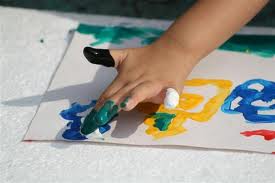 Лепка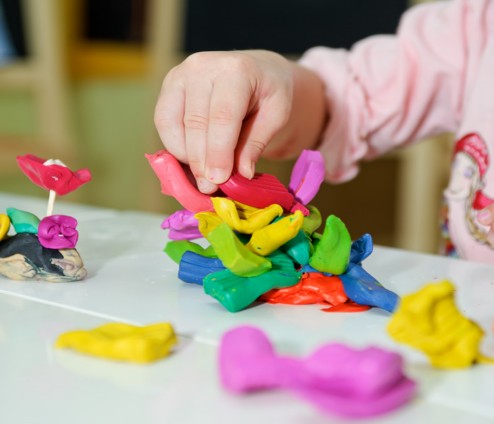 Игры с крупой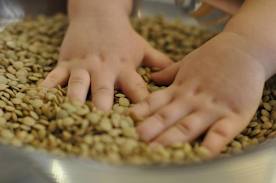 Игры с бусинами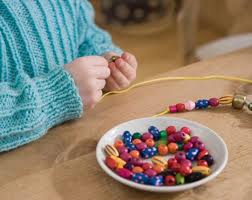 МБДОУ «Детский сад № 27» г. Сыктывкара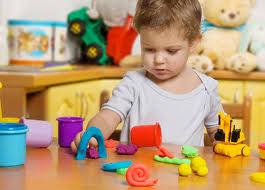 Развитие мелкой моторики у детей 2-3 года.Подготовила: воспитатель Лизунова Н.К.Октябрь 2023 г.